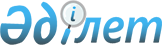 О внесении изменений и дополнений в решение Алматинского областного маслихата от 9 декабря 2009 года N 26-162 "Об областном бюджете Алматинской области на 2010-2012 годы"Решение маслихата Алматинской области N 31-185 от 25 марта 2010 года. Зарегистрировано департаментом юстиции Алматинской области 30 марта 2010 года N 2047      Примечание РЦПИ:

      В тексте сохранена авторская орфография и пунктуация.       

В соответствии с подпунктом 1 пункта 2 статьи 106 Бюджетного кодекса Республики Казахстан, подпунктом 1 пункта 1 статьи 6 Закона Республики Казахстан "О местном государственном управлении и самоуправлении в Республике Казахстан", пунктом 2-1 постановления Правительства Республики Казахстан "О внесении дополнения в постановление Правительства Республики Казахстан от 15 марта 2010 года N 198" от 17 марта 2010 года N 212, Алматинский областной маслихат РЕШИЛ:



      1. Внести в решение Алматинского областного маслихата от 9 декабря 2009 года N 26-162 "Об областном бюджете Алматинской области на 2010-2012 год" (зарегистрировано в Реестре государственной регистрации нормативных правовых актов 25 декабря 2009 года за N 2041, опубликовано в газетах "Огни Алатау" от 12 января 2010 года N 4-5 и "Жетісу" от 19 января 2010 года, внесены изменения решением Алматинского областного маслихата от 28 января 2010 года N 27-173 О внесении изменений и дополнений в решение Алматинского областного маслихата от 9 декабря 2009 года N 26-162 "Об областном бюджете Алматинской области на 2010-2012 годы" зарегистрировано в Реестре государственной регистрации нормативных правовых актов 11 февраля 2010 года за N 2045) следующие изменения и дополнения:



      в пункте 1 по строкам:



      1) "Доходы" цифру "164333266" заменить на цифру "165203266", в том числе:

      "поступлениям трансфертов" цифру "149755298" заменить на цифру "150625298", в том числе:

      добавить строки:

      "Взаимоотношения областного бюджета, бюджета городов Астаны и Алматы с другими областными бюджетами, бюджетами городов Астаны и Алматы – 870000 тысяч тенге, из них:

      трансферты областным бюджетам, бюджетам городов Астаны и Алматы в случаях возникновения чрезвычайных ситуаций природного и техногенного характера, угрожающих политической, экономической и социальной стабильности административно-территориальной единицы, жизни и здоровью людей, проведения мероприятий общереспубликанского либо международного значения – 870000 тысяч тенге".



      2) "Затраты" цифру "161247149" заменить на цифру "162117149".



      2. Приложение 1 к указанному решению изложить в новой редакции согласно приложению 1 к настоящему решению.



      3. Настоящее решение вводится в действие с 1 января 2010 года.      Председатель сессии

      областного маслихата                       Х. Ахметжанов      Секретарь

      областного маслихата                       А. Сыдык      СОГЛАСОВАНО:      Начальник управления экономики

      и бюджетного планирования

      Алматинской области                        Сатыбалдина Нафиса Тулековна

      25 марта 2010 года

Приложение 1

Утвержденное решением маслихата

Алматинской области от 25 марта

2010 года N 31-185 "О внесении

изменений и дополнений в решение

Алматинского областного маслихата

от 9 декабря 2009 года N 26-162

"Об областном бюджете Алматинской

области на 2010-2012 годыПриложение 1

к решению маслихата Алматинской

области от 9 декабря 2009 года

N 26-162 "Об областном бюджете

Алматинской области

на 2010-2012 годы" 

Областной бюджет Алматинской области на 2010 год
					© 2012. РГП на ПХВ «Институт законодательства и правовой информации Республики Казахстан» Министерства юстиции Республики Казахстан
				КатегорияКатегорияКатегорияКатегорияСумма

(тыс. тенге)КлассКлассКлассСумма

(тыс. тенге)ПодклассПодклассСумма

(тыс. тенге)НаименованиеСумма

(тыс. тенге)I. Доходы1652032661Налоговые поступления1453957201Подоходный налог79465072Индивидуальный подоходный налог794650703Социальный налог60150291Социальный налог601502905Внутренние налоги на товары, работы и

услуги5780363Поступления за использование природных и

других ресурсов5780362Неналоговые поступления293961Доходы от государственной собственности185967Вознаграждения (интересы) по кредитам,

выданным из государственного бюджета1859604Штрафы, пени, санкции, взыскания,

налагаемые государственными учреждениями,

финансируемыми из государственного бюджета,

а также содержащимися и финансируемыми из

бюджета (сметы расходов) Национального

Банка Республики Казахстан88001Штрафы, пени, санкции, взыскания,

налагаемые государственными учреждениями,

финансируемыми из государственного бюджета,

а также содержащимися и финансируемыми из

бюджета (сметы расходов) Национального

Банка Республики Казахстан, за исключением

поступлений от предприятий нефтяного

сектора880006Прочие неналоговые поступления20001Прочие неналоговые поступления20003Поступления от продажи основного

капитала900001Продажа государственного имущества,

закрепленного за государственными

учреждениями90001Продажа государственного имущества,

закрепленного за государственными

учреждениями90004Поступления трансфертов15062529801Трансферты из нижестоящих органов

государственного управления194848782Трансферты из районных (городских) бюджетов1948487802Трансферты из вышестоящих органов

государственного управления1302704201Трансферты из республиканского бюджета13027042003Трансферты в бюджеты областей, городов Астаны

и Алматы8700001Взаимоотношения областного бюджета, бюджета

городов Астаны и Алматы с другими областными

бюджетами, бюджетами городов Астаны и Алматы870000Функциональная группаФункциональная группаФункциональная группаФункциональная группаФункциональная группаСумма

тыс.

тенгеФункциональная подгруппаФункциональная подгруппаФункциональная подгруппаФункциональная подгруппаСумма

тыс.

тенгеАдминистратор бюджетных программАдминистратор бюджетных программАдминистратор бюджетных программСумма

тыс.

тенгеПрограммаПрограммаСумма

тыс.

тенгеНаименованиеСумма

тыс.

тенгеII. Затраты16211714901Государственные услуги общего

характера17147151Представительные, исполнительные и

другие органы, выполняющие общие

функции государственного управления1398278110Аппарат маслихата области39385001Услуги по обеспечению деятельности

маслихата области38645004Материально-техническое оснащение

государственных органов740120Аппарат акима области1358893001Услуги по обеспечению деятельности

акима области689265002Создание информационных систем70000003Организация деятельности центров

обслуживания населения по

предоставлению государственных услуг

физическим и юридическим лицам по

принципу "одного окна"561628004Капитальный ремонт зданий, помещений

и сооружений государственных органов16000005Материально-техническое оснащение

государственных органов220002Финансовая деятельность174524257Управление финансов области174524001Услуги по реализации государственной

политики в области исполнения местного

бюджета и управления коммунальной

собственностью88237003Организация работы по выдаче разовых

талонов и обеспечение полноты сбора

сумм от реализации разовых талонов49424009Организация приватизации коммунальной

собственности11000014Материально-техническое оснащение

государственных органов5250113Целевые текущие трансферты из местных

бюджетов206135Планирование и статистическая

деятельность141913258Управление экономики и бюджетного

планирования области141913001Услуги по реализации государственной

политики в области формирования и

развития экономической политики,

системы государственного планирования

и управления области14191302Оборона6069311Военные нужды24590250Управление по мобилизационной

подготовке, гражданской обороне,

организации предупреждения и ликвидации

аварий и стихийных бедствий области24590003Мероприятия в рамках исполнения

всеобщей воинской обязанности16243007Подготовка территориальной обороны и

территориальная оборона областного

масштаба83472Организация работы по чрезвычайным

ситуациям582341250Управление по мобилизационной

подготовке, гражданской обороне,

организации предупреждения и ликвидации

аварий и стихийных бедствий области221189001Услуги по реализации государственной

политики на местном уровне в области

мобилизационной подготовки, гражданской

обороны, организации предупреждения и

ликвидации аварий и стихийных бедствий26267005Мобилизационная подготовка и

мобилизация областного масштаба8127006Предупреждение и ликвидация

чрезвычайных ситуаций областного

масштаба186795271Управление строительства области361152036Проведение работ по инженерной защите

населения, объектов и территории от

природных и стихийных бедствий36115203Общественный порядок, безопасность,

правовая, судебная,

уголовно-исполнительная деятельность41857371Правоохранительная деятельность4185737252Исполнительный орган внутренних дел,

финансируемый из областного бюджета4185737001Услуги по реализации государственной

политики в области обеспечения охраны

общественного порядка и безопасности

на территории области3648719002Организация работы медвытрезвителей и

подразделений полиции, организующих

работу медвытрезвителей22779003Поощрение граждан, участвующих в охране

общественного порядка2500006Капитальный ремонт зданий, помещений и

сооружений государственных органов50544011Материально-техническое оснащение

государственных органов384611012Организация временной изоляции,

адаптации и реабилитации

несовершеннолетних24633013Услуги по размещению лиц, не имеющих

определенного места жительства и

документов5195104Образование239373022Начальное, основное среднее и общее

среднее образование3740287260Управление туризма, физической

культуры и спорта области1144838006Дополнительное образование для детей и

юношества по спорту975317007Общеобразовательное обучение одаренных

в спорте детей в специализированных

организациях образования169521261Управление образования области2595449003Общеобразовательное обучение по

специальным образовательным учебным

программам658870006Общеобразовательное обучение одаренных

детей в специализированных организациях

образования460441018Целевые текущие трансферты бюджетам

районов (городов областного значения)

на содержание вновь вводимых объектов

образования917839048Целевые текущие трансферты бюджетам

районов (городов областного значения)

на оснащение учебным оборудованием

кабинетов физики, химии, биологии в

государственных учреждениях основного

среднего и общего среднего образования286790058Целевые текущие трансферты бюджетам

районов (городов областного значения)

на создание лингофонных и мультимедийных

кабинетов для государственных учреждений

начального, основного, среднего и общего

среднего образования2715094Техническое и профессиональное, после среднее образование3965321253Управление здравоохранения области119003043Подготовка специалистов в организациях

технического и профессионального,

после среднего образования119003261Управление образования области3846318024Подготовка специалистов в организациях

технического и профессионального

образования38463185Переподготовка и повышения

квалификации специалистов779359253Управление здравоохранения области16172003Повышение квалификации и переподготовка

кадров16172261Управление образования области763187010Повышение квалификации и переподготовка

кадров200699060Подготовка и переподготовка кадров5624889Прочие услуги в области образования15452335261Управление образования области9140572001Услуги по реализации государственной

политики на местном уровне в области

образования49715004Информатизация системы образования в

областных государственных учреждениях

образования9467005Приобретение и доставка учебников,

учебно-методических комплексов для

областных государственных учреждений

образования3942007Проведение школьных олимпиад,

внешкольных мероприятий и конкурсов

областного масштаба86051008Капитальный, текущий ремонт объектов

образования в рамках реализации

стратегии региональной занятости и

переподготовки кадров367100009Целевые текущие трансферты бюджетам

районов (городов областного значения)

на капитальный, текущий ремонт объектов

образования в рамках реализации

стратегии региональной занятости и

переподготовки кадров1130500011Обследование психического здоровья

детей и подростков и оказание

психолого-медико-педагогической

консультативной помощи населению96291012Реабилитация и социальная адаптация

детей и подростков с проблемами в

развитии114071032Целевые текущие трансферты бюджетам

районов (городов областного значения)

на обеспечение учебными материалами

дошкольных организаций образования,

организаций среднего, технического и

профессионального, после среднего

образования, институтов повышения

квалификации по предмету "Самопознание"167404113Целевые текущие трансферты из местных

бюджетов7116031271Управление строительства области6311763004Целевые трансферты на развитие бюджетам

районов (городов областного значения)

на строительство и реконструкцию

объектов образования5736585025Сейсмоусиление объектов образования

Алматинской области427458032Сейсмоусиление объектов образования

в рамках реализации стратегии региональной

занятости и переподготовки кадров95000037Строительство и реконструкция объектов

образования5272005Здравоохранение280061891Больницы широкого профиля547348253Управление здравоохранения области547348004Оказание стационарной медицинской помощи

по направлению специалистов первичной

медико-санитарной помощи и организаций

здравоохранения, за исключением

медицинской помощи, оказываемой из

средств республиканского бюджета5473482Охрана здоровья населения531981253Управление здравоохранения области531981005Производство крови, ее компонентов и

препаратов для местных организаций

здравоохранения216617006Услуги по охране материнства и детства259593007Пропаганда здорового образа жизни55053017Приобретение тест систем для проведения

дозорного эпидемиологического надзора7183Специализированная медицинская

помощь4397132253Управление здравоохранения области4397132009Оказание медицинской помощи лицам,

страдающим туберкулезом, инфекционными,

психическими заболеваниями и

расстройствами2828005019Обеспечение больных туберкулезом

противотуберкулезными препаратами138176020Обеспечение больных диабетом

противодиабетическими препаратами229684021Обеспечение онкологических больных

химиопрепаратами279564022Обеспечение больных с почечной

недостаточностью лекарственными

средствами, диализаторами, расходными

материалами и больных после

трансплантации почек лекарственными

средствами78950026Обеспечение факторами свертывания крови

при лечении взрослых, больных гемофилией454636027Централизованный закуп вакцин и других

медицинских иммунобиологических

препаратов для проведения

иммунопрофилактики населения343923036Обеспечение тромболическими препаратами

больных с острым инфарктом миокарда441944Поликлиники11065548253Управление здравоохранения области11065548010Оказание амбулаторно-поликлинической

помощи населению за исключением

медицинской помощи, оказываемой из

средств республиканского бюджета10260473014Обеспечение лекарственными средствами и

специализированными продуктами детского

и лечебного питания отдельных категорий

населения на амбулаторном уровне8050755Другие виды медицинской помощи201001253Управление здравоохранения области201001011Оказание скорой медицинской помощи и

санитарная авиация178296029Областные базы спецмедснабжения227059Прочие услуги в области

здравоохранения11263179253Управление здравоохранения области3086610001Услуги по реализации государственной

политики на местном уровне в области

здравоохранения48071002Капитальный, текущий ремонт объектов

здравоохранения в рамках реализации

стратегии региональной занятости и

переподготовки кадров640000008Реализация мероприятий по профилактике

и борьбе со СПИД в Республике Казахстан112352018Информационно-аналитические услуги в

области здравоохранения42727032Капитальный ремонт зданий, помещений и

сооружений государственных организаций

здравоохранения575200033Материально-техническое оснащение

медицинских государственных организаций

здравоохранения1668260271Управление строительства области8176569026Сейсмоусиление объектов здравоохранения385122038Строительство и реконструкция объектов

здравоохранения779144706Социальная помощь и социальное

обеспечение39705311Социальное обеспечение2005262256Управление координации занятости и

социальных программ области1429089002Предоставление специальных социальных

услуг для престарелых и инвалидов в

медико-социальных учреждениях

(организациях) общего типа340749013Предоставление специальных социальных

услуг для инвалидов с

психоневрологическими заболеваниями, в

психоневрологических медико-социальных

учреждениях (организациях)699935014Предоставление специальных социальных

услуг для престарелых, инвалидов, в том

числе детей-инвалидов, в

реабилитационных центрах35110015Предоставление специальных социальных

услуг для детей-инвалидов с

психоневрологическими патологиями в

детских психоневрологических

медико-социальных учреждениях

(организациях)353295261Управление образования области576173015Социальное обеспечение сирот, детей,

оставшихся без попечения родителей5761732Социальная помощь1194166256Управление координации занятости и

социальных программ области1194166003Социальная поддержка инвалидов141366020Целевые текущие трансферты бюджетам

районов (городов областного значения)

на выплату государственной адресной

социальной помощи и ежемесячного

государственного пособия на детей до 18

лет в связи с ростом размера

прожиточного минимума197302023Целевые текущие трансферты бюджетам

районов (городов областного значения)

на обеспечение проезда участникам и

инвалидам Великой Отечественной войны к

65-летию Победы в Великой Отечественной

Войне30903024Целевые текущие трансферты бюджетам

районов (городов областного значения)

для выплаты единовременной материальной

помощи участникам и инвалидам Великой

Отечественной войны к 65-летию Победы в

Великой Отечественной Войне440595027Целевые текущие трансферты бюджетам

районов (городов областного значения)

на расширение программы социальных

рабочих мест и молодежной практики3840009Прочие услуги в области социальной

помощи и социального обеспечения771103256Управление координации занятости и

социальных программ области771103001Услуги по реализации государственной

политики на местном уровне в области

обеспечения занятости и реализации

социальных программ для населения59405008Материально-техническое оснащение

государственных органов2135005Капитальный, текущий ремонт объектов

социального обеспечения в рамках

реализации стратегии региональнойзанятости и переподготовки кадров100000113Целевые текущие трансферты из местных

бюджетов60956307Жилищно-коммунальное хозяйство224684861Жилищное хозяйство11111919271Управление строительства области11111919010Целевые трансферты на развитие бюджетам

районов (городов областного значения) на

строительство и (или) приобретение жилья

государственного коммунального жилищного

фонда978074012Целевые трансферты на развитие бюджетам

районов (городов областного значения)

на развитие, обустройство и (или)

приобретение инженерно-коммуникационной

инфраструктуры101338452Коммунальное хозяйство11356567271Управление строительства области200000013Целевые трансферты на развитие бюджетам

районов (городов областного значения)

на развитие коммунального хозяйства200000279Управление энергетики и коммунального

хозяйства области11156567001Услуги по реализации государственной

политики на местном уровне в области

энергетики и коммунального хозяйства97139002Создание информационных систем60000004Газификация населенных пунктов724750006Материально-техническое оснащение государственных органов1448010Целевые трансферты на развитие бюджетам

районов (городов областного значения)

на развитие системы водоснабжения2981094015Целевые текущие трансферты бюджетам

районов (городов областного значения)

на ремонт инженерно-коммуникационной

инфраструктуры и благоустройства

населенных пунктов в рамках реализации

стратегии региональной занятости и

переподготовки кадров2950265016Целевые трансферты на развитие бюджетам

районов (городов областного значения)

на развитие инженерно-коммуникационной

инфраструктуры в рамках реализации

стратегии региональной занятости и

переподготовки кадров2575435108Разработка и экспертиза

технико-экономических обоснований

местных бюджетных инвестиционных

проектов и концессионных проектов46000113Целевые текущие трансферты из местных

бюджетов1537272114Целевые трансферты на развитие из

местных бюджетов133164124Проведение мероприятий на расходы развития

по ликвидации последствий чрезвычайных

ситуаций природного и техногенного

характера, устранению ситуаций, угрожающих

политической, экономической и социальной

стабильности административно - 

территориальной единицы, жизни и здоровью

людей, общереспубликанского либо

международного значения за счет целевых

трансфертов из бюджетов областей, городов

республиканского значения, столицы08Культура, спорт, туризм и

информационное пространство56065451Деятельность в области культуры1022965262Управление культуры области680255001Услуги по реализации государственной

политики на местном уровне в области

культуры18967003Поддержка культурно-досуговой работы199988005Обеспечение сохранности

историко-культурного наследия и

доступа к ним161531007Поддержка театрального и музыкального

искусства199236113Целевые текущие трансферты из местных бюджетов100533271Управление строительства области342710016Развитие объектов культуры3427102Спорт3460114260Управление туризма, физической культуры

и спорта области1405948001Услуги по реализации государственной

политики на местном уровне в сфере

туризма, физической культуры и спорта29867003Проведение спортивных соревнований на

областном уровне69904004Подготовка и участие членов областных

сборных команд по различным видам

спорта на республиканских и

международных спортивных соревнованиях1306177271Управление строительства области2054166017Развитие объектов спорта20541663Информационное пространство658730259Управление архивов и документации

области163062001Услуги по реализации государственной

политики на местном уровне по

управлению архивным делом17481002Обеспечение сохранности архивного фонда145203006Материально-техническое оснащение

государственных органов378262Управление культуры области87557008Обеспечение функционирования областных

библиотек87557263Управление внутренней политики области368632007Услуги по проведению государственной

информационной политики через газеты и

журналы109529008Услуги по проведению государственной

информационной политики через

телерадиовещание259103264Управление по развитию языков области39479001Услуги по реализации государственной

политики на местном уровне в области

развития языков18125002Развитие государственного языка и

других языков народа Казахстана21030004Материально-техническое оснащение

государственных органов3244Туризм27736260Управление туризма, физической

культуры и спорта области27736013Регулирование туристской деятельности277369Прочие услуги по организации

культуры, спорта, туризма и

информационного пространства437000260Управление туризма, физической

культуры и спорта области190000002Капитальный, текущий ремонт объектов

спорта в рамках реализации стратегии

региональной занятости и переподготовки

кадров190000262Управление культуры области150000006Капитальный, текущий ремонт объектов

культуры в рамках реализации стратегии

региональной занятости и переподготовки

кадров150000263Управление внутренней политики области97000001Услуги по реализации государственной,

внутренней политики на местном уровне52367003Реализация региональных программ в

сфере молодежной политики44133006Материально-техническое оснащение

государственных органов50010Сельское, водное, лесное, рыбное

хозяйство, особо охраняемые

природные территории, охрана

окружающей среды и животного мира,

земельные отношения117808331Сельское хозяйство3295101255Управление сельского хозяйства области3226590001Услуги по реализации государственной

политики на местном уровне в сфере

сельского хозяйства83061002Поддержка семеноводства457426006Материально-техническое оснащение

государственных органов851010Государственная поддержка племенного

животноводства457283011Государственная поддержка повышения

урожайности и качества производимых

сельскохозяйственных культур177233014Субсидирование стоимости услуг по

доставке воды сельскохозяйственным

товаропроизводителям404446016Обеспечение закладки и выращивания

многолетних насаждений плодово-ягодных

культур и винограда383385020Удешевление стоимости горюче-смазочных

материалов и других товарно-материальных

ценностей, необходимых для проведения

весенне-полевых и уборочных работ1169770021Содержание и ремонт специальных

хранилищ (могильников)10737113Целевые текущие трансферты из местных бюджетов82398258Управление экономики и бюджетного

планирования области44113099Целевые текущие трансферты бюджетам

районов (городов областного значения)

для реализации мер социальной поддержки

специалистов социальной сферы сельских

населенных пунктов44113271Управление строительства области24398020Развитие объектов сельского хозяйства243982Водное хозяйство150331254Управление природных ресурсов и

регулирования природопользования области148000002Установление водоохранных зон и полос

водных объектов64500003Обеспечение функционирования

водохозяйственных сооружений,

находящихся в коммунальной собственности83500255Управление сельского хозяйства области2331009Субсидирование стоимости услуг по

подаче питьевой воды из особо важных

групповых и локальных систем

водоснабжения,являющихся

безальтернативными источниками

питьевого водоснабжения23313Лесное хозяйство551581254Управление природных ресурсов и

регулирования природопользования области551581005Охрана, защита, воспроизводство лесов

и лесоразведение5515815Охрана окружающей среды485035254Управление природных ресурсов и

регулирования природопользования области260263001Услуги по реализации государственной

политики в сфере охраны окружающей

среды на местном уровне44823008Мероприятия по охране окружающей среды214240014Материально-техническое оснащение

государственных органов1200271Управление строительства области224772022Развитие объектов охраны окружающей

среды2247726Земельные отношения163440251Управление земельных отношений области163440001Услуги по реализации государственной

политики в области регулирования

земельных отношений на территории

области28668012Материально-техническое оснащение

государственных органов360113Целевые текущие трансферты из местных

бюджетов1344129Прочие услуги в области сельского,

водного, лесного, рыбного

хозяйства, охраны окружающей среды

и земельных отношений7135345255Управление сельского хозяйства области5062245013Субсидирование повышения продуктивности

и качества продукции животноводства3869703019Услуги по распространению и внедрению

инновационного опыта19000026Целевые текущие трансферты бюджетам

районов (городов областного значения)

на проведение противоэпизоотических

мероприятий917204027Целевые текущие трансферты бюджетам

районов (городов областного значения)

на содержание подразделений местных

исполнительных органов в области

ветеринарии256338258Управление экономики и бюджетного

планирования области2073100004Целевые текущие трансферты бюджетам

районов (городов областного значения)

на финансирование социальных проектов

в поселках, аулах (селах), аульных

(сельских) округах в рамках реализации

стратегии региональной занятости и

переподготовки кадров207310011Промышленность, архитектурная,

градостроительная и строительная

деятельность11753352Архитектурная, градостроительная и

строительная деятельность1175335267Управление государственного

архитектурно-строительного контроля

области27133001Услуги по реализации государственной

политики на местном уровне в сфере

государственного

архитектурно-строительного контроля26323004Материально-техническое оснащение

государственных органов810271Управление строительства области888887001Услуги по реализации государственной

политики на местном уровне в области

строительства43727006Материально-техническое оснащение

государственных органов160114Целевые трансферты на развитие из местных

бюджетов100000124Проведение мероприятий на расходы развития

по ликвидации последствий чрезвычайных

ситуаций природного и техногенного

характера, устранению ситуаций, угрожающих

политической, экономической и социальной

стабильности административно - 

территориальной единицы, жизни и здоровью

людей, общереспубликанского либо

международного значения за счет целевых

трансфертов из бюджетов областей, городов

республиканского значения, столицы745000272Управление архитектуры и

градостроительства области259315001Услуги по реализации государственной

политики в области архитектуры и

градостроительства на местном уровне21765003Создание информационных систем20000005Материально-техническое оснащение

государственных органов3150113Целевые текущие трансферты из местных

бюджетов21440012Транспорт и коммуникации66209871Автомобильный транспорт3514791268Управление пассажирского транспорта и

автомобильных дорог области3514791003Обеспечение функционирования

автомобильных дорог3401579007Целевые трансферты на развитие бюджетам

районов (городов областного значения)

на развитие транспортной инфраструктуры1132124Воздушный транспорт225566268Управление пассажирского транспорта и

автомобильных дорог области225566004Субсидирование регулярных внутренних

авиаперевозок по решению местных

исполнительных органов2255669Прочие услуги в сфере транспорта и

коммуникаций2880630268Управление пассажирского транспорта и

автомобильных дорог области2880630001Услуги по реализации государственной

политики на местном уровне в области

транспорта и коммуникаций25198002Развитие транспортной инфраструктуры354000009Целевые текущие трансферты бюджетам

районов (городов областного значения)

на ремонт и содержание автомобильных

дорог районного значения, улиц городов

и населенных пунктов в рамках реализации

стратегии региональной занятости и

переподготовки кадров1197500012Материально-техническое оснащение

государственных органов763013Ремонт и содержание автомобильных дорог

областного значения, улиц городов и

населенных пунктов в рамках реализации

стратегии региональной занятости и

переподготовки кадров1228169125Целевые текущие трансферты бюджетам

районов (городов областного значения) на

текущие расходы по ликвидации последствий

чрезвычайных последствий чрезвычайных

ситуаций природного и техногенного

характера, устранению ситуаций, угрожающих

политической, экономической и социальной

стабильности административно - 

территориальной единицы, жизни и здоровью

людей, общереспубликанского либо

международного значения за счет целевых

трансфертов из бюджетов областей, городов

республиканского значения, столицы7500013Прочие3760531Регулирование экономической

деятельности75694265Управление предпринимательства и

промышленности области75694001Услуги по реализации государственной

политики на местном уровне в области

развития предпринимательства и

промышленности54694003Материально-техническое оснащение

государственных органов1000114Целевые трансферты на развитие из местных

бюджетов200003Поддержка предпринимательской

деятельности и защита конкуренции8800265Управление предпринимательства и

промышленности области8800011Поддержка предпринимательской

деятельности88009Прочие291559257Управление финансов области291559012Резерв местного исполнительного органа

области29155915Трансферты516675051Трансферты51667505257Управление финансов области51667505007Субвенции32939291011Возврат неиспользованных

(недоиспользованных) целевых трансфертов7220024Трансферты в республиканский бюджет в

связи с разграничениями полномочий между

республиканским и местными бюджетами8860305026Целевые текущие трансферты из

вышестоящего бюджета на компенсацию

потерь нижестоящих бюджетов в связи

с изменением законодательства5112050030Целевые текущие трансферты в вышестоящие

бюджеты в связи с изменением фонда

оплаты труда в бюджетной сфере4748639III. Чистое бюджетное кредитование1175812БЮДЖЕТНЫЕ КРЕДИТЫ195561207Жилищно-коммунальное хозяйство6430001Жилищное хозяйство643000271Департамент (Управление) строительства643000009Кредитование бюджетов районов (городов

областного значения) на строительство

и (или) приобретение жилья64300010Сельское, водное, лесное, рыбное

хозяйство, особо охраняемые

природные территории, охрана

окружающей среды и животного мира,

земельные отношения3126121Сельское хозяйство312612258Управление экономики и бюджетного

планирования области312612007Бюджетные кредиты местным исполнительным

органам для реализации мер социальной

поддержки специалистов социальной сферы

сельских населенных пунктов31261213Прочие10000003Поддержка предпринимательской

деятельности и защита конкуренции1000000265Управление предпринимательства

и промышленности области1000000010Кредитование АО "Фонд развития

предпринимательства "Даму"" на

реализацию государственной

инвестиционной политики700000013Кредитование дочерних организаций АО

"НУХ "КазАгро"" для финансирования

малого и среднего бизнеса и

микрокредитования сельского населения300000КатегорияКатегорияКатегорияКатегорияСумма

(тыс.

тенге)КлассКлассКлассСумма

(тыс.

тенге)ПодклассПодклассСумма

(тыс.

тенге)НаименованиеСумма

(тыс.

тенге)ПОГАШЕНИЕ БЮДЖЕТНЫХ КРЕДИТОВ7798005Погашение бюджетных кредитов77980001Погашение бюджетных кредитов7798001Погашение бюджетных кредитов, выданных

из государственного бюджета779800Функциональная группаФункциональная группаФункциональная группаФункциональная группаФункциональная группаСумма

(тыс.

тенге)Функциональная подгруппаФункциональная подгруппаФункциональная подгруппаФункциональная подгруппаСумма

(тыс.

тенге)Администратор бюджетных программАдминистратор бюджетных программАдминистратор бюджетных программСумма

(тыс.

тенге)ПрограммаПрограммаСумма

(тыс.

тенге)НаименованиеСумма

(тыс.

тенге)IV. Сальдо по операциям

с финансовыми активами5197616ПРИОБРЕТЕНИЕ ФИНАНСОВЫХ АКТИВОВ519761607Жилищно-коммунальное хозяйство49836162Коммунальное хозяйство4983616271Управление строительства области4983616043Формирование уставного капитала

уполномоченной организации для

строительства инженерно-коммуникационной

инфраструктуры Алматинской области498361613Прочие2140009Прочие214000257Управление финансов области214000005Формирование или увеличение уставного

капитала юридических лиц214000КатегорияКатегорияКатегорияКатегорияКатегорияСумма

(тыс.

тенге)КлассКлассКлассКлассСумма

(тыс.

тенге)ПодклассПодклассПодклассСумма

(тыс.

тенге)СпецификаСпецификаСумма

(тыс.

тенге)НаименованиеСумма

(тыс.

тенге)ПОСТУПЛЕНИЯ ОТ ПРОДАЖИ

ФИНАНСОВЫХ АКТИВОВ ГОСУДАРСТВА0Функциональная группаФункциональная группаФункциональная группаФункциональная группаФункциональная группаСумма

(тыс.

тенге)Функциональная подгруппаФункциональная подгруппаФункциональная подгруппаФункциональная подгруппаСумма

(тыс.

тенге)Администратор бюджетных программАдминистратор бюджетных программАдминистратор бюджетных программСумма

(тыс.

тенге)ПрограммаПрограммаСумма

(тыс.

тенге)НаименованиеСумма

(тыс.

тенге)ПОГАШЕНИЕ ЗАЙМОВ77000016Погашение займов7700001Погашение займов770000257Управление финансов области770000008Погашение долга местного

исполнительного органа770000